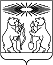 АДМИНИСТРАЦИЯ СЕВЕРО-ЕНИСЕЙСКОГО РАЙОНАПОСТАНОВЛЕНИЕгп Северо-ЕнисейскийОб утверждении документации по планировке территории для строительства         линейного объекта с наименованием: Строительство ЗИФ-5 по переработке руды месторождения «Благодатное» производительностью 8,3 млн т/год. Инженерные сети карьера. Трубопроводы системы водопонижения. Трубопроводы карьерного водоотлива. Отстойник карьерных и отвальных водРассмотрев документацию по планировке территории в составе проекта планировки территории и проекта межевания территории для строительства линейного объекта с наименованием: Строительство ЗИФ-5 по переработке руды месторождения «Благодатное» производительностью 8,3 млн т/год. Инженерные сети карьера. Трубопроводы системы водопонижения. Трубопроводы карьерного водоотлива. Отстойник карьерных и отвальных вод, подготовленную обществом с ограниченной ответственностью «Вектор» по заказу акционерного общества  «Полюс Красноярск» и представленную в администрацию Северо-Енисейского района 18.04.2022, учитывая протокол публичных слушаний по проекту планировки и проекту межевания такой территории, состоявшихся 23.05.2022, и заключение о результатах таких публичных слушаний, опубликованное в газете «Северо-Енисейский вестник» 26.05.2022 и размещенное на официальном сайте Северо-Енисейского района в информационно-телекоммуникационной сети «Интернет», наличие согласования такой документации по планировке территории с Министерством лесного хозяйства Красноярского края от 07.04.2022 № 86-04047,  с Федеральным агентством лесного хозяйства от 01.04.2022 № АВ-03-47/7740, предложений акционерного общества «Полюс Красноярск»» о порядке, сроках подготовки и содержании такой документации по планировке территории от 13.04.2022 № 18-01/3083, руководствуясь статьями 45, 46 Градостроительного кодекса Российской Федерации, статьей 34 Устава Северо-Енисейского района, ПОСТАНОВЛЯЮ:1. Утвердить документацию по планировке территории в составе проекта планировки территории и проекта межевания территории для строительства         линейного объекта с наименованием: Строительство ЗИФ-5 по переработке руды месторождения «Благодатное» производительностью 8,3 млн т/год. Инженерные сети карьера. Трубопроводы системы водопонижения. Трубопроводы карьерного водоотлива. Отстойник карьерных и отвальных вод, подготовленную на основании постановления администрации Северо-Енисейского района от 30.03.2022 № 136-п «О принятии решения о подготовке документации по планировке территории в составе проекта планировки территории и проекта межевания территории для строительства линейного объекта с наименованием: Строительство ЗИФ-5 по переработке руды месторождения «Благодатное» производительностью 8,3 млн т/год. Инженерные сети карьера. Трубопроводы системы водопонижения. Трубопроводы карьерного водоотлива. Отстойник карьерных и отвальных вод», согласно приложению к настоящему постановлению.2. Отделу архитектуры и градостроительства администрации Северо-Енисейского района обеспечить размещение документации по планировке территории, утвержденной настоящим постановлением, на официальном сайте Северо-Енисейского района в информационно-телекоммуникационной сети «Интернет».3. Постановление вступает в силу со дня его опубликования в газете «Северо-Енисейский вестник».Глава Северо-Енисейского района                                                             А.Н. РябцевПриложениек постановлению администрации Северо-Енисейского района от  30.05.2022 г. №  244-пДокументация по планировке территории в составе проекта планировки территории и проекта межевания территории для строительства линейного объекта с наименованием: Строительство ЗИФ-5 по переработке руды месторождения «Благодатное» производительностью 8,3 млн т/год. Инженерные сети карьера. Трубопроводы системы водопонижения. Трубопроводы карьерного водоотлива. Отстойник карьерных и отвальных вод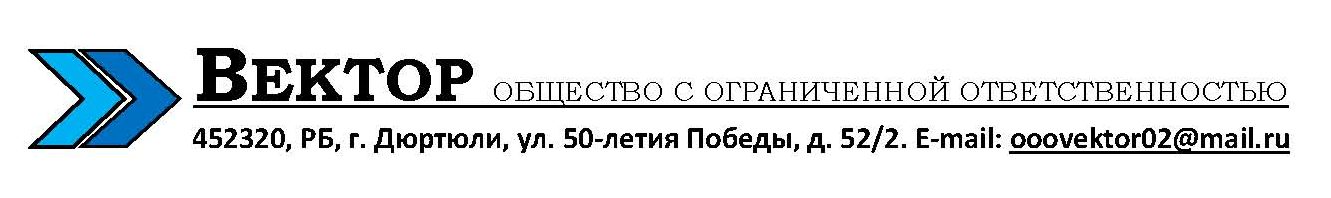 СОСТАВ ДОКУМЕНТАЦИИ ПО ПЛАНИРОВКЕ ТЕРРИТОРИИПроект выполнен в соответствии с действующими нормами,правилами и стандартами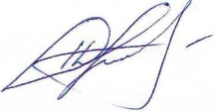                ГИП								     А.Ф. ДавлетбаевСодержание основной части проекта планировки территорииПримечание:1. Чертеж красных линий не разрабатывается в соответствии с пунктом 11 статьи 1 Градостроительного кодекса РФ. 2. Чертеж границ зон планируемого размещения линейных объектов, подлежащих реконструкции в связи с изменением их местоположения не разрабатывается, ввиду отсутствия таких объектов.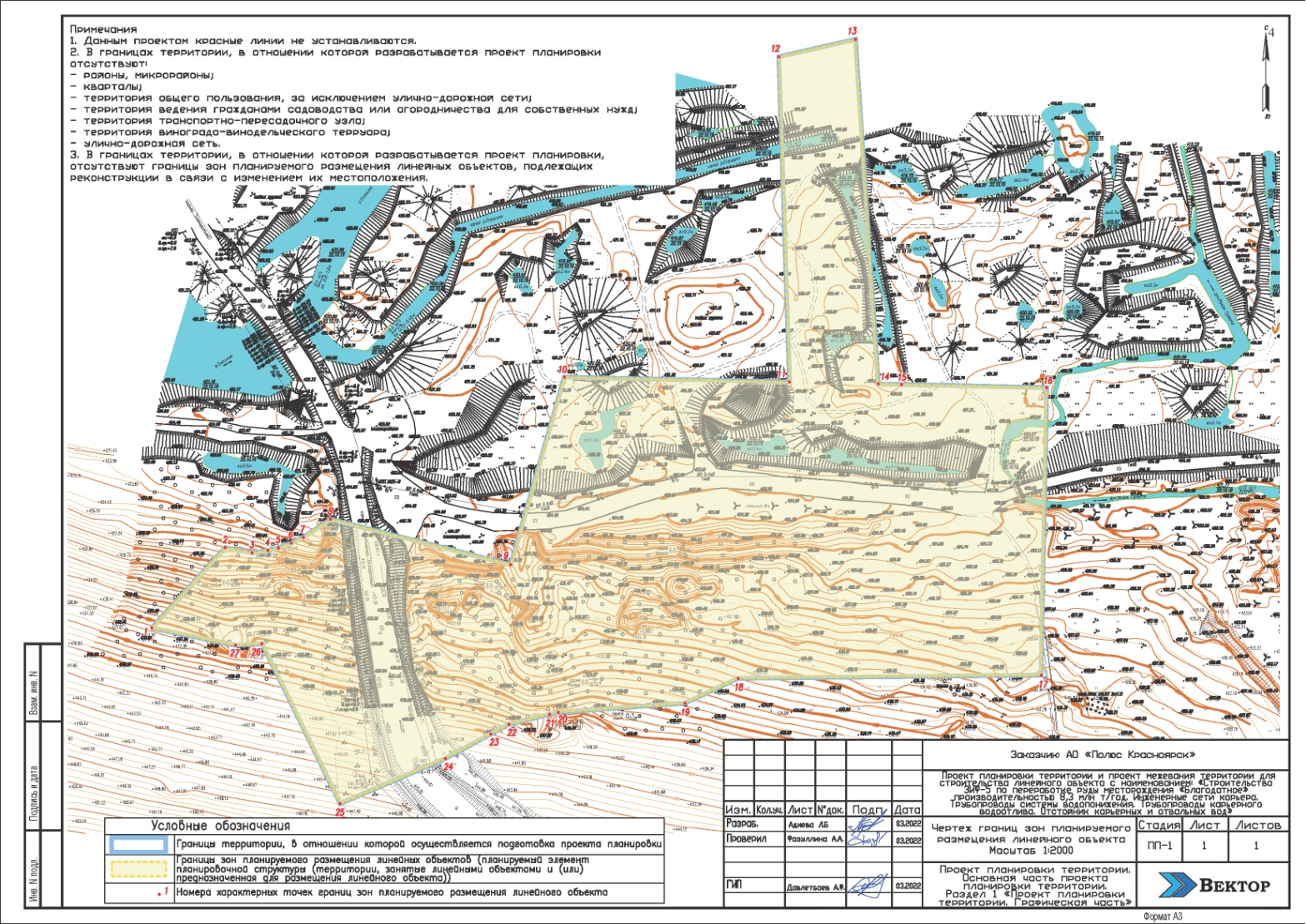 1 Наименование, основные характеристики (категория, протяженность, проектная мощность, пропускная способность, грузонапряженность, интенсивность движения) и назначение планируемых для размещения линейных объектов, а также линейных объектов, подлежащих реконструкции в связи с изменением местоположенияНаименование: документация по планировке территории в составе проекта планировки территории и проекта межевания территории для строительства линейного объекта  с наименованием: «Строительство ЗИФ-5 по переработке руды месторождения «Благодатное» производительностью 8,3 млн т/год. Инженерные сети карьера. Трубопроводы системы водопонижения. Трубопроводы карьерного водоотлива. Отстойник карьерных и отвальных вод».Проектом планировки территории предусмотрена зона планируемого размещения линейных объектов.Документацией предусматривается размещение:- трубопроводов очищенных карьерных и отвальных вод;- трубопровод карьерного водоотлива;- трубопровод системы водопонижения;- внешний водопровод технической воды карьера;- внешний водопровод отвала Южный;- трубопровод технического и пожарного водоснабжения;- эстакада;- эксплуатационный проезд к отстойнику карьерных и отвальных вод;- приемный зумпф насосной станции, насосная станция;- камера гашения напора;- отстойник карьерных и отвальных вод;- трансформаторная подстанция КТП 6Кв.Общая площадь отвода земли для строительства – 101944 кв.м.2 Перечень субъектов Российской Федерации, перечень муниципальных районов, городских округов в составе субъектов Российской Федерации, перечень поселений, населенных пунктов, внутригородских территорий городов федерального значения, на территориях которых устанавливаются зоны планируемого размещения линейных объектовЗоны планируемого размещения линейного объекта расположена на территории Северо-Енисейского района Красноярского края, в также в границах Северо-Енисейкого лесничества, Новокаламинского участкового лесничества.3 Перечень координат характерных точек границ зон планируемого размещения линейных объектовКоординаты характерных точек границ зон планируемого размещения линейного объекта, приведены в таблице 1.Таблица 2 Координаты характерных точек, границы зон планируемого размещения линейного объекта4 Перечень координат характерных точек границ зон планируемого размещения линейных объектов, подлежащих реконструкции в связи с изменением их местоположенияНа проектируемой территории отсутствуют линейные объекты, подлежащие реконструкции в связи с изменением их местоположения.5 Предельные параметры разрешенного строительства, реконструкции объектов капитального строительства, входящих в состав линейных объектов в границах зон их планируемого размещенияВ соответствии с пунктом 3 части 4 статьи 36 Градостроительного кодекса РФ действие градостроительного регламента не распространяется на земельные участки, предназначенные для размещения линейных объектов и (или) занятые линейными объектами.6 Информация о необходимости осуществления мероприятий по защите сохраняемых объектов капитального строительства (здание, строение, сооружение, объекты, строительство которых не завершено), существующих и строящихся на момент подготовки проекта планировки территории, а также объектов капитального строительства, планируемых к строительству в соответствии с ранее утвержденной документацией по планировке территории, от возможного негативного воздействия в связи с размещением линейных объектовСтроительные работы, выполняемые в местах расположения действующих подземных коммуникаций и сооружений сторонних организаций, должны проводиться с соблюдением специальных правил, установленных для организаций, эксплуатирующих эти коммуникации, выданных технических условий.При подготовке производства работ на местах пересечения с существующими подземными коммуникациями и сооружениями следует использовать приборы обнаружения коммуникаций и принимать меры для предохранения их от повреждений.Осуществление мероприятий по защите объектов капитального строительства, планируемых к строительству в соответствии с ранее утвержденной документацией по планировке территории, от возможного негативного воздействия в связи с размещением линейных объектов не требуется ввиду отсутствия указанных объектов.7 Информация о необходимости осуществления мероприятий по сохранению объектов культурного наследия от возможного негативного воздействия в связи с размещением линейных объектовНа проектируемой территории отсутствуют объекты культурного наследия, включенные в Единый государственный реестр объектов культурного наследия, выявленные объекты культурного наследия, объекты, обладающие признаками объекта культурного наследия, границы территории объектов культурного наследия, зоны охраны объектов культурного наследия, защитные зоны объектов культурного наследия.8 Информация о необходимости осуществления мероприятий по охране окружающей средыВ целях максимального сокращения вредного влияния процессов производства строительно-монтажных работ на окружающую среду, в документации предусматриваются мероприятия, обеспечивающие в процессе строительства охрану воздушного бассейна, водных ресурсов, снижение уровня шума и восстановление растительного покрова.Документацией предусмотрены следующие мероприятия по охране окружающей среды.Мероприятия включают в себя:- мероприятия по охране атмосферного воздуха;- мероприятия по снижению негативного воздействия на окружающую среду при обращении с отходами производства и потребления;- мероприятия по охране и рациональному использованию земельных ресурсов и почвенного покрова;- мероприятия по минимизации возникновения возможных аварийных ситуаций;- мероприятия по обеспечению безопасных условий труда.При производстве строительных работ принимать меры по уменьшению запыленности воздуха. Вывоз отходов должен быть регулярным по мере накопления отходов, не допускается сжигание отходов на строительной площадке. Не допускается на стройплощадке слив горюче-смазочных материалов, проливы немедленно ликвидируются.В период строительства необходимо сохранять сложившиеся условия водоотвода, не нарушая его отвалами грунта и складированием стройматериалов, препятствующими нормальному водоотведению с территории стройплощадки; проводить мероприятия по снижению негативного воздействия на подземные воды. При строительстве объекта не предусматривается сброс образующихся сточных вод в водные объекты. Забор подземных вод и сброс в подземные горизонты не производится.Для защиты почвы от эрозии и защиты подземных вод при ведении строительных работ не допускается сброс сточных вод на рельеф местности, без защиты от размыва.Для предотвращения загрязнения почвы отходами производства и потребления необходимы специальные места для временного хранения отходов.Для уменьшения выбросов загрязняющих веществ в атмосферу не допускать работу техники и автотранспорта вхолостую.После завершения строительства вывозятся все неизрасходованные материалы, конструкции, отходы.После окончания работ по строительству, все временные сооружения разбираются и вывозятся на базу строительной организации. Зоны строительства очищаются от строительного мусора, который вывозится в отвал, и рекультивируются под прилегающие угодья.9 Информация о необходимости осуществления мероприятий по защите территории от чрезвычайных ситуаций природного и техногенного характера, в том числе по обеспечению пожарной безопасности и гражданской оборонеВ соответствии с подпунктом «и» пункта 15 Постановления Правительства Российской Федерации от 12 мая 2017 г. № 564 «Об утверждении положения о составе и содержании проектов планировки территории, предусматривающих размещение одного или нескольких линейных объектов», содержание основной части проекта планировки территории должен содержать информацию о необходимости осуществления мероприятий по защите территории от чрезвычайных ситуаций природного и техногенного характера, в том числе по обеспечению пожарной безопасности и гражданской обороне.В соответствии с п. 14 статьи 48 Градостроительного кодекса Российской Федерации проектная документация объектов использования атомной энергии (в том числе ядерных установок, пунктов хранения ядерных материалов и радиоактивных веществ, пунктов хранения радиоактивных отходов), опасных производственных объектов, определяемых в соответствии с законодательством Российской Федерации, особо опасных, технически сложных, уникальных объектов, объектов обороны и безопасности также должна содержать перечень мероприятий по гражданской обороне, мероприятий по предупреждению чрезвычайных ситуаций природного и техногенного характера, мероприятий по противодействию терроризму. В соответствии со статьей 48.1 Градостроительного кодекса Российской Федерации и Федерального закона «О промышленной безопасности опасных производственных объектов» от 21.07.1997г. № 116-ФЗ, разрабатываемые в данной документации по планировке территории размещение линейных объектов не относится к объектам использования атомной энергии (в том числе ядерных установок, пунктов хранения ядерных материалов и радиоактивных веществ, пунктов хранения радиоактивных отходов), опасных производственных объектов, определяемых в соответствии с законодательством Российской Федерации, особо опасных, технически сложных, уникальных объектов, объектов обороны и безопасности.Следовательно, нет необходимости осуществления мероприятий по защите территории от чрезвычайных ситуаций природного и техногенного характера, в том числе по обеспечению пожарной безопасности и гражданской обороне.2022 г.СОСТАВ ДОКУМЕНТАЦИИ ПО ПЛАНИРОВКЕ ТЕРРИТОРИИПроект выполнен в соответствии с действующими нормами,правилами и стандартами               ГИП								     А.Ф. ДавлетбаевСодержание основной части проекта межевания территории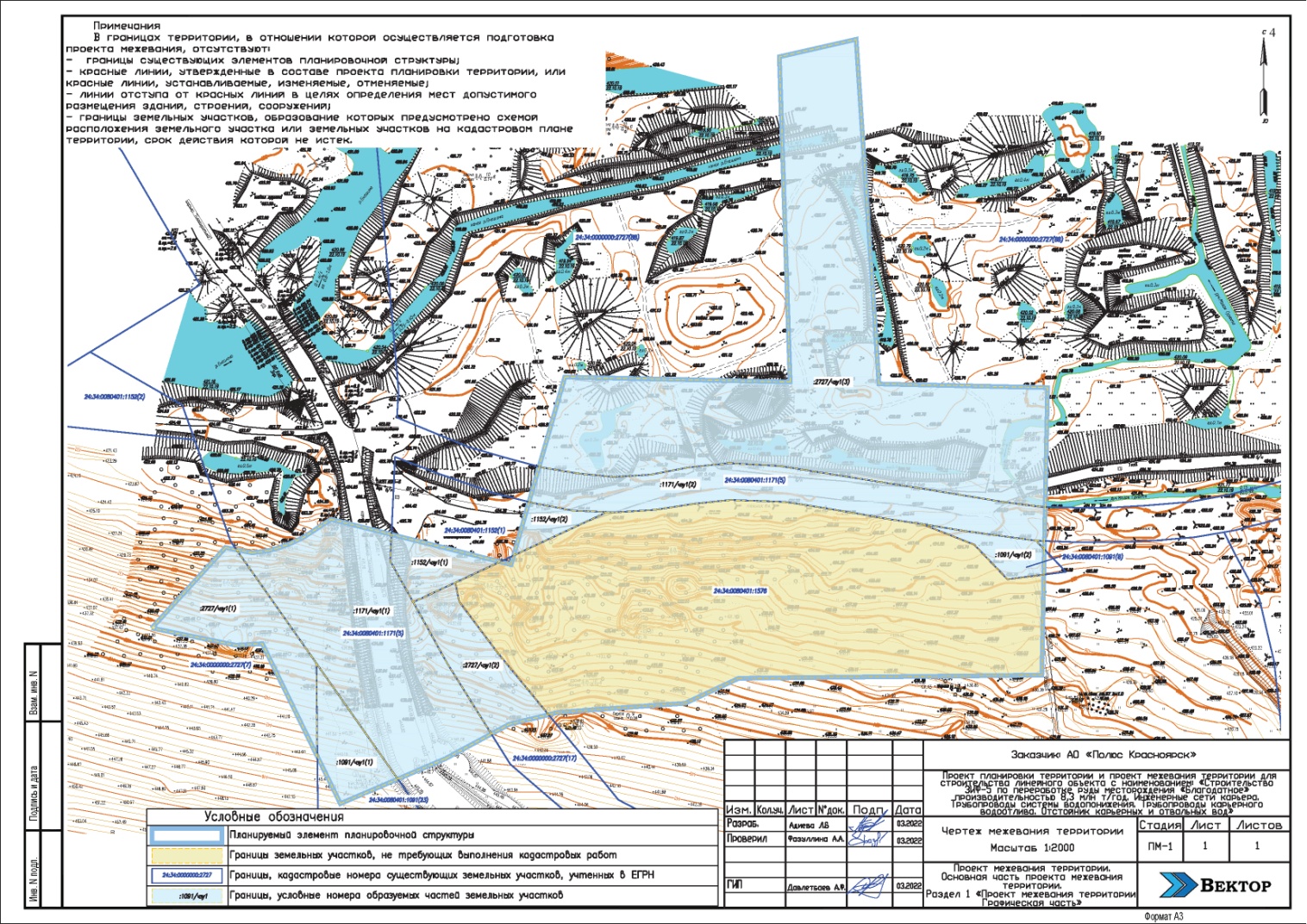 В соответствии со статьёй 43 Градостроительного кодекса РФ, установлено следующее:1. Подготовка проектов межевания территорий осуществляется применительно к застроенным и подлежащим застройке территориям, расположенным в границах элементов планировочной структуры.2. Проект межевания территории разрабатывается в целях определения местоположения границ образуемых и изменяемых земельных участков.3. Подготовка проектов межевания территорий осуществляется в составе проектов планировки территорий или в виде отдельного документа.4. При подготовке проекта межевания территории определение местоположения границ образуемых и изменяемых земельных участков осуществляется в соответствии с градостроительными регламентами и нормами отвода земельных участков для конкретных видов деятельности, установленными в соответствии с федеральными законами, техническими регламентами.Границы территории для размещения линейных и иных объектов установлены с учетом фактического землепользования, градостроительных нормативов и правил.Таблица 1 - Перечень земельных участковПлощадь исходного земельного участка указана на момент подготовки настоящей документации по планировке территории.1 Перечень образуемых частей земельных участковПроектом межевания территории предусматривается образование частей земельных участков.Земельные участки, на которых расположен и которые пересекает планируемый к размещению линейный объект ««Строительство ЗИФ-5 по переработке руды месторождения «Благодатное» производительностью 8,3 млн т/год. Инженерные сети карьера. Отстойник карьерных и отвальных вод. Трубопроводы системы водопонижения. Трубопроводы карьерного водоотлива», местоположение: Красноярский край, Северо-Енисейский район, Северо-Енисейское лесничество, Новокаламинское участковое лесничество, кварталы 409, 410 в границах зоны планируемого размещения линейного объекта, площадью 64 497 кв.м., находятся в собственности Российской Федерации.Таблица 2 – Перечень и сведения об образуемых частях земельных участковПримечание: образование частей земельных участков предусмотрено в целях предоставления в аренду.В границах земельного участка с кадастровым номером 24:34:0080401:1576, образование нового земельного участка не предусмотрено, так как ранее исходный земельный участок полностью был предоставлен АО «Полюс – Красноярск» на праве аренды, на основании договора №9 от 26.03.2019г.Все образуемые части земельных участков не отнесены к территории общего пользования.	Резервирование и (или) изъятие земельных участков для государственных или муниципальных нужд настоящим проектом не предусмотрено.1.1 Целевое назначение лесов, вид (виды) разрешенного использования лесного участка, количественные и качественные характеристики лесного участка, сведения о нахождении лесного участка в границах особо защитных участков лесов (в случае, если подготовка проекта межевания территории осуществляется в целях определения местоположения границ образуемых и (или) изменяемых лесных участков) 1.1.1 Местоположение, границы и площадь проектируемого лесного участкаКатегория земель - Земли лесного фондаТаблица 3Местоположение и границы лесного участка указаны на схеме расположения проектируемого лесного участка.1.2 Целевое назначение лесовВ соответствии с приказом Федерального агентства лесного хозяйства от 18.07.2008 № 207 «Об определении количества лесничеств и установления их границ» Новокаламинское участковое лесничество входит в состав Северо-Енисейского лесничества.На момент проектирования лесного участка на территории Северо-Енисейского лесничества распространяется действие лесохозяйственного регламента, утвержденного приказом министерства лесного хозяйства Красноярского края от 26 сентября 2018 г. № 1442-од.Распределение площади проектируемого лесного участка по видам целевого назначения лесов на защитные (по их категориям), эксплуатационные и резервные лесаТаблица 41.3 Количественные и качественные характеристики проектируемого лесного участкаКоличественные и качественные характеристики проектируемого лесного участка составляются на основании данных государственного лесного реестра (таксационные описания, лесоустроительные планшеты, планы лесонасаждений с учетом текущих изменений).Текущими изменениями в лесоустроительных материалах являются все происходящие изменения в лесном фонде в течение ревизионного периода (с момента последнего лесоустройства по настоящее время), связанные с хозяйственной деятельностью, воздействием природных факторов, изменением лесного законодательства, проведением натурных обследований и др. Заверенные лесничеством копии материалов лесоустройства с учетом текущих изменений являются обязательным приложением к проектной документации.Год последнего лесоустройства территории, на которой проектируется лесной участок: 2016 г.1.3.1 Распределение земельРаспределение площади проектируемого лесного участка по категориям земель лесного фондаТаблица 5* Прочие земли представлены отвалами.Распределение площади проектируемого лесного участка по категориям земель лесного фондаТаблица 61.3.2. Характеристика насаждений проектируемого лесного участкаТаблица 71.3.3 Таксационное описание лесного участкаТаблица 81.3.4 Средние таксационные показатели насаждений проектируемого лесного участкаТаблица 91.3.5 Объекты лесного семеноводстваОбъекты лесного семеноводства на лесном участке отсутствуют.1.4 Виды использования лесов на проектируемом лесном участкеТаблица 10Виды использования лесов на проектируемом лесном участкеЛесохозяйственным  регламентом  Северо-Енисейского  лесничества  на  проектируемом лесном участке установлены следующие виды разрешенного использования лесов:- заготовка древесины;- заготовка и сбор недревесных лесных ресурсов;- заготовка пищевых лесных ресурсов и сбор лекарственных растений;- осуществление видов деятельности в сфере охотничьего хозяйства;- ведение сельского хозяйства;- осуществление научно-исследовательской деятельности, образовательной деятельности;- осуществление рекреационной деятельности;- создание лесных плантаций и их эксплуатация;- выращивание лесных плодовых, ягодных, декоративных растений, лекарственных растений;- создание лесных питомников и их эксплуатация;- осуществление геологического изучения недр, разведка и добыча полезных ископаемых;- строительство и эксплуатация водохранилищ и иных искусственных водных объектов, создание и расширение морских и речных портов, строительство, реконструкция и эксплуатация гидротехнических сооружений;- строительство, реконструкция, эксплуатация линейных объектов;- создание и эксплуатация объектов лесоперерабатывающей инфраструктуры;- осуществление религиозной деятельности.1.5 Характеристика и параметры планируемых объектов, не связанных с созданием лесной инфраструктуры на проектируемом лесном участкеТаблица 111.6 Сведения об обременениях проектируемого лесного участкаПо  данным  государственного  лесного  реестра  проектируемый  лесной  участок  не имеет обременений третьих лиц.1.7 Сведения об ограничениях использования лесовС учетом целевого назначения и правового режима лесов, установленного лесным законодательством Российской Федерации, лесохозяйственным регламентом Северо-Енисейского лесничества предусмотрены следующие ограничения в использовании лесов:1. Защитные леса:Леса, расположенные в водоохранных зонах:Запрещается:- использование токсичных химических препаратов;- ведение сельского хозяйства, за исключением сенокошения, пчеловодства и товарной аквакультуры (товарного рыбоводства);- создание и эксплуатация лесных плантаций;- строительство и эксплуатация объектов капитального строительства, за исключением велосипедных и беговых дорожек, линейных объектов, гидротехнических сооружений и объектов, необходимых для геологического изучения, разведки и добычи нефти и природного газа.- использование сточных вод в целях регулирования плодородия почв;- размещение кладбищ, скотомогильников, объектов размещения отходов производства и потребления, химических, взрывчатых, токсичных, отравляющих и ядовитых веществ, пунктов захоронения радиоактивных отходов, а также загрязнение территории загрязняющими веществами, предельно допустимые концентрации которых в водах водных объектов рыбохозяйственного значения не установлены;- осуществление авиационных мер по борьбе с вредными организмами;- движение и стоянка транспортных средств (кроме специальных транспортных средств), за исключением их движения по дорогам и стоянки на дорогах и в специально оборудованных местах, имеющих твердое покрытие;- строительство и реконструкция автозаправочных станций, складов горюче-смазочных материалов (за исключением случаев, если автозаправочные станции, склады горюче-смазочных материалов размещены на территориях портов, инфраструктуры внутренних водных путей, в том числе баз (сооружений) для стоянки маломерных судов, объектов органов федеральной службы безопасности), станций технического обслуживания, используемых для технического осмотра и ремонта транспортных средств, осуществление мойки транспортных средств;- хранение пестицидов и агрохимикатов (за исключением хранения агрохимикатов в специализированных хранилищах на территориях морских портов за пределами границ прибрежных защитных полос), применение пестицидов и агрохимикатов;- сброс сточных, в том числе дренажных, вод;- разведка и добыча общераспространенных полезных ископаемых (за исключением случаев, если разведка и добыча общераспространенных полезных ископаемых осуществляются пользователями недр, осуществляющими разведку и добычу иных видов полезных ископаемых, в границах предоставленных им в соответствии с законодательством Российской Федерации о недрах горных отводов и (или) геологических отводов на основании утвержденного технического проекта в соответствии со статьей 19.1 Закона Российской Федерации от 21 февраля 1992 года N 2395-1 "О недрах").Ценные леса: Запрещается:- строительство и эксплуатация объектов капитального строительства, за исключением велосипедных и беговых дорожек, линейных объектов и гидротехнических сооружений.Запретные полосы лесов, расположенные вдоль водных объектов:Запрещается:- строительство и эксплуатация объектов капитального строительства, за исключением линейных объектов, гидротехнических сооружений и объектов, необходимых для геологического изучения, разведки и добычи нефти и природного газа.1.8 Сведения о наличии зданий, сооружений, объектов, связанных с созданием лесной инфраструктуры и объектов, не связанных с созданием лесной инфраструктуры на проектируемом лесном участкеСогласно данным государственного лесного реестра на проектируемом лесном участке отсутствуют здания, сооружения, объекты, связанные с созданием лесной инфраструктуры и объекты, не связанные с созданием лесной инфраструктуры.Таблица 121.9 Сведения о наличии на проектируемом лесном участке особо защитных 
участков лесов, особо охраняемых природных территорий, зон с особыми условиями Согласно данным государственного лесного реестра на проектируемой части лесного участка имеются особо защитные участки лесов (ОЗУ).Таблица 131.9.1 Сведения	о наличии	объектов	культурного 	наследия на проектируемом лесном участкеПроектирование и проведение земляных, строительных, мелиоративных, хозяйственных работ, работ по использованию лесов и иных работ осуществляются в соответствии с Федеральным законом от 25.06.2002 № 73-ФЗ «Об объектах культурного наследия (памятниках истории и культуры) народов Российской Федерации».1.10 Проектирование вида использования лесов лесного участкаВ соответствии с лесохозяйственным регламентом Северо-Енисейского лесничества на лесном участке проектируется следующий вид разрешенного использования лесов:- Строительство, реконструкция, эксплуатация линейных объектов.Перечень координат характерных точек границ проектируемых лесных участковТаблица 14Геоданные:                                                                                                Каталог координат                                                                                                   (система координат для ведения ЕГРН2 Перечень координат характерных точек образуемых земельных участковДанным проектом межевания территории предусмотрено образование частей земельных участков. Координаты характерных точек образуемых частей земельных участков приведены в таблице 14.3 Сведения о границах территории, применительно к которой осуществляется подготовка проекта межеванияТаблица 15 Перечень координат характерных точек границ территории, применительно к которой осуществляется подготовка проекта межевания4 Вид разрешенного использования образуемых земельных участков, предназначенных для размещения линейных объектов и объектов капитального строительства, проектируемых в составе линейного объектаДанным проектом межевания территории предусмотрено образование частей земельных участков, для которых устанавливается вид разрешенного использования лесов в соответствии со статьей 25 Лесного кодекса РФ.СХЕМА РАСПОЛОЖЕНИЯ ПРОЕКТИРУЕМОГО ЛЕСНОГО УЧАСТКА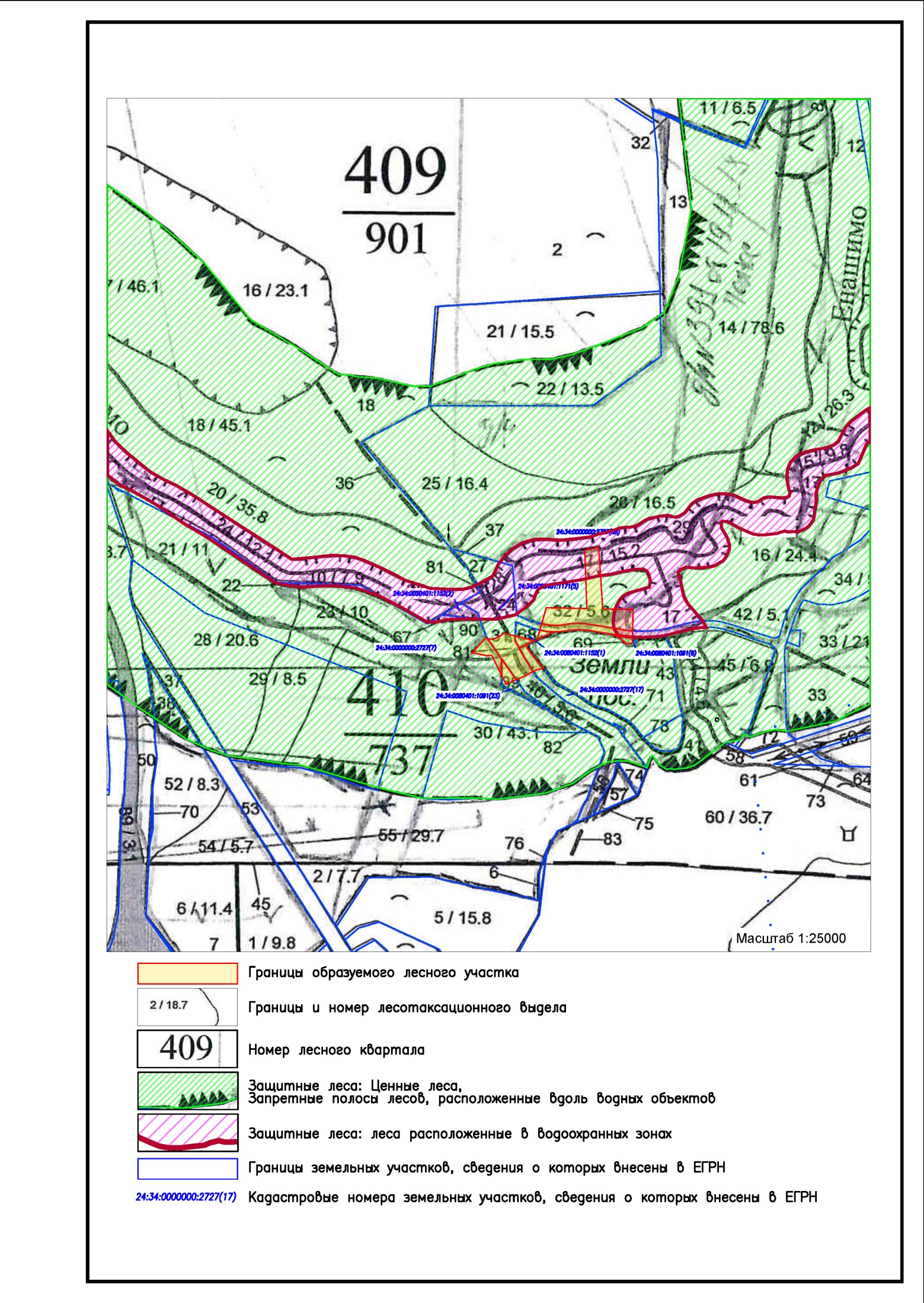 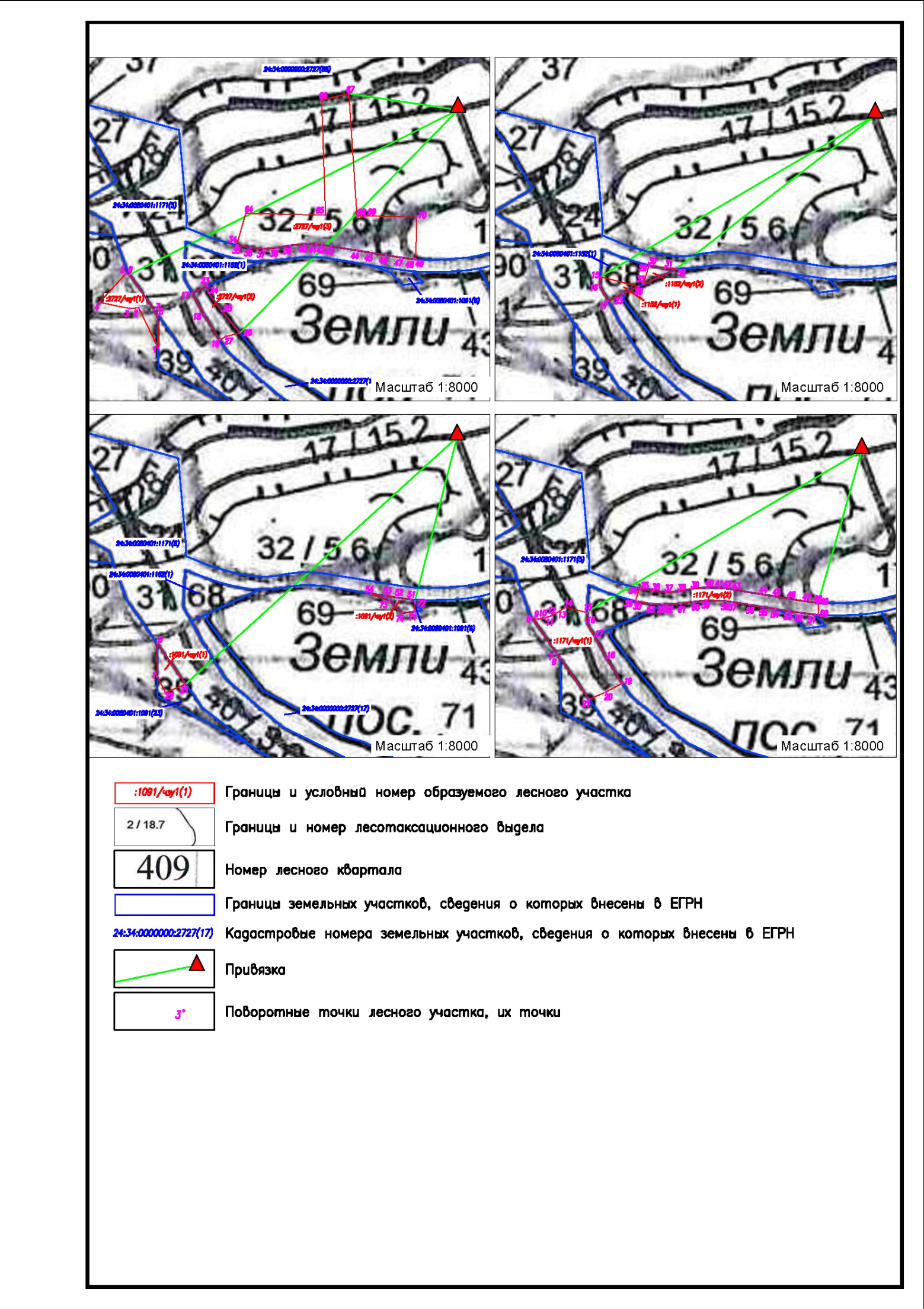 «  30 »   мая   2022 г.№ 244-пЗаказчик: АО «Полюс Красноярск»Документация по планировке территории в составе проекта планировки территории и проекта межевания территории для строительства линейного объекта с наименованием: Строительство ЗИФ-5 по переработке руды месторождения «Благодатное» производительностью 8,3 млн т/год. Инженерные сети карьера. Трубопроводы системы водопонижения. Трубопроводы карьерного водоотлива.  Отстойник карьерных и отвальных водТом IПроект планировки территорииОсновная часть проекта планировки территории2022 г.ОбозначениеНаименованиеСостав тома123Проект планировки территорииПроект планировки территорииПроект планировки территорииТом IОсновная часть проекта планировки территории Раздел 1 «Проект планировки территории. Графическая часть»Том IОсновная часть проекта планировки территории Раздел 2 «Положение о размещении линейных объектов»Том IМатериалы по обоснованию проекта планировки территории Раздел 3 «Материалы по обоснованию проекта планировки территории. Графическая часть»Том IМатериалы по обоснованию проекта планировки территории Раздел 4 «Материалы по обоснованию проекта планировки территории. Пояснительная записка»Проект межевания территорииПроект межевания территорииПроект межевания территорииТом IIОсновная часть проекта межевания территорииРаздел 1 «Проект межевания территории. Графическая часть»Том IIОсновная часть проекта межевания территорииРаздел 2 «Проект межевания территории. Текстовая часть»Том IIМатериалы по обоснованию проекта межевания территорииРаздел 3 «Материалы по обоснованию проекта межевания территории. Графическая часть»Том IIМатериалы по обоснованию проекта межевания территорииРаздел 4 «Материалы по обоснованию проекта межевания территории. Пояснительная записка»ОбозначениеНаименованиеНомер страницыПроект планировки территорииОсновная часть проекта планировки территорииПроект планировки территорииОсновная часть проекта планировки территорииПроект планировки территорииОсновная часть проекта планировки территорииТом I – ОЧ ППТСодержание3Том I – ОЧ ППТРаздел 1 «Проект планировки территории. Графическая часть»Том I – ОЧ ППТЧертеж границ зон планируемого размещения линейных объектов4Том I – ОЧ ППТРаздел 2 «Положение о размещении линейных объектов»5№ точкиXY11080640,769105223,417121080692,514105270,78331080689,095105288,105341080690,561105298,286951080692,308105304,963361080695,417105313,203271080699,152105321,040681080710,749105338,631491080681,644105454,4571101080802,235105489,0303111080799,046105633,9072121081008,192105626,9769131081019,412105676,3822141080797,788105691,0432151080797,456105706,0979161080795,401105799,4598171080610,475105795,8089181080608,445105600,8462191080592,372105566,4361201080586,608105485,1299211080585,255105479,5554221080578,876105453,2631231080572,674105441,7515241080556,85105412,3834251080527,834105344,6965261080630,689105294,4575271080629,704105277,454811080640,769105223,4171Заказчик: АО «Полюс Красноярск»Документация по планировке территории в составе проекта планировки территории и проекта межевания территории для строительства линейного объекта с наименованием: Строительство ЗИФ-5 по переработке руды месторождения «Благодатное» производительностью 8,3 млн т/год. Инженерные сети карьера. Трубопроводы системы водопонижения. Трубопроводы карьерного водоотлива.  Отстойник карьерных и отвальных водТом IIПроект межевания территорииОсновная часть проекта межевания территории ОбозначениеНаименованиеСостав тома123Проект планировки территорииПроект планировки территорииПроект планировки территорииТом IОсновная часть проекта планировки территории Раздел 1 «Проект планировки территории. Графическая часть»Том IОсновная часть проекта планировки территории Раздел 2 «Положение о размещении линейных объектов»Том IМатериалы по обоснованию проекта планировки территории Раздел 3 «Материалы по обоснованию проекта планировки территории. Графическая часть»Том IМатериалы по обоснованию проекта планировки территории Раздел 4 «Материалы по обоснованию проекта планировки территории. Пояснительная записка»Проект межевания территорииПроект межевания территорииПроект межевания территорииТом IIОсновная часть проекта межевания территорииРаздел 1 «Проект межевания территории. Графическая часть»Том IIОсновная часть проекта межевания территорииРаздел 2 «Проект межевания территории. Текстовая часть»Том IIМатериалы по обоснованию проекта межевания территорииРаздел 3 «Материалы по обоснованию проекта межевания территории. Графическая часть»Том IIМатериалы по обоснованию проекта межевания территорииРаздел 4 «Материалы по обоснованию проекта межевания территории. Пояснительная записка»ОбозначениеНаименованиеНомер страницыПроект межевания территорииОсновная часть проекта межевания территорииПроект межевания территорииОсновная часть проекта межевания территорииПроект межевания территорииОсновная часть проекта межевания территорииТом I – ОЧ ПМТСодержание3Том I – ОЧ ПМТРаздел 1 «Проект межевания территории. Графическая часть»Том I – ОЧ ПМТЧертеж межевания территории4Том I – ОЧ ПМТРаздел 2 «Проект межевания территории. Текстовая часть»5№ п/ пКадастровый номер земельного участкаВид разрешенного использованияАдрес по сведениям ЕГРНПлощадь, м2Арендатор, срок аренды124:34:0000000:2727предназначенного для использования лесов в соответствии с видами, разрешенными
лесохозяйственным регламентом Северо-Енисейского
лесничества Красноярского краяКрасноярский край, Северо-Енисейский район, Северо-Енисейское лесничество,
Новокаламинское участковое лесничество, «квартал 227 (выделы 6-9, 16-18, 20, 27-30, 34-36, 39,41, части выделов 1-5, 10-15, 19, 21-22, 24-26, 31, 37, 38, 40, 42-46, 49-51, 60)»,«квартал 290 (выделы 1, 2, 8-13, 17-20, 26-28, 33-37, 39-43, части выделов 3-7, 14, 15, 16, 21-
25, 29, 30-32, 38, 44-47)7747059992 24:34:0080401:1091для выполнения работ по геологическому изучению недр, для разработки месторождений
полезных ископаемых (строительство и эксплуатация
объектов по проекту:
"Олимпиадинский ГОК ЗАО " Полюс". Горнодобывающее и перерабатывающее
предприятие на базе месторождения
"Благодатное". Расширение до 8 млн.т. руды в год.")Российская Федерация, Красноярский край, Северо-Енисейский район, Северо-Енисейское лесничество, Новокаламинское участковое лесничество, в кварталах 409 (выделы 30, 31,32), 410 (выделы 20, 39, 49, 66, 69,70, 71, 74, 75, 76), 470 (выделы 4, 7, 8, 20, 21, 41, 42), 471 (выделы 3, 5, 6, 17, 19, 41, 43), 472 (выделы 6, 7, 16, 20, 25, 59, части выделов 64,65), 530 (выделы 33, 90, 92, 95, 96, 97).1195404Договор аренды  №227 от 15.06.2012 АО «Полюс Красноярск» с 13.09.2012 по 01.02.2022, Договор аренды №554 от 14.12.2021 АО «Полюс Красноярск» с 01.02.2022 по 31.12.2028 324:34:0080401:1152для использования лесов в соответствии с видами, разрешенными лесохозяйственным
регламентом Северо-Енисейского лесничестваРоссийская Федерация, Красноярский край , Северо-Енисейский район, Северо-Енисейское лесничество, Новокаламинское участковое
лесничество, квартал № 410 (выделы 25, 68)10000Договор аренды №246 от 16.10.2014   ЗАО «Золотодобы-вающая компания «Полюс» с 26.12.2014 по 31.03.20314 24:34:0080401:1171для использования лесов в соответствии с видами, разрешенными лесохозяйственным регламентом Северо-Енисейского лесничестваКрасноярский край, Северо-Енисейский район, Северо-Енисейское лесничество, Новокаламинское участковое лесничество, в кварталах: № 346 (выдел 22), 347 (выделы 20, 26), 348 (выдел 35), 409 (выделы 3, 11, 21, 22, 27, 28, 37), 410 (выделы 24, 31, 34, 40, 43, 56, 61, 72, 81, 82, 90, части выделов 78, 79, 83), 470 (выделы 11, 12, 13, 22, 40), 471 (выделы 10, 11, 12, 13), 529 (выделы 27, 68, 69, 70), 530 (выделы 91, 94), 585 (выделы 50, 51, 52, часть выдела 55), 636 (выделы 21, 23, 33, часть выдела 64), 637 (выделы 2, 10, часть выдела 48)2804487Договор аренды №10 от 12.02.2009 АО «Полюс Красноярск»                   с 04.05.2009 по 03.05.20315 24:34:0080401:1576специальное пользование водными объектамиРоссийская Федерация, Красноярский край, Северо-Енисейский район129769Договор аренды №9 от 26.03.2019 АО «Полюс Красноярск»                   с 26.03.2019 по 31.12.2030№ п/пУсловный номер образуемой части земельного участкаКадастровые номера земельных участков, из которых образуются части земельных участковПлощадь, м2Способы образования Категория земель образуемых частей земельных участковВид использования лесов1:2727/чзу124:34:0000000:2727(7)
24:34:0000000:2727(17)
24:34:0000000:2727(88)38898, в том числе контур (1) - 4386, контур (2) - 3113, контур (3) -31399Образование частей земельных участковЗемли лесного фондаСтроительство, реконструкция, эксплуатация линейных объектов2:1091/чзу124:34:0080401:1091(23) 24:34:0080401:1091(6)3287, в том числе контур (1) - 2219, контур (2) - 1068Образование частей земельных участковЗемли лесного фондаСтроительство, реконструкция, эксплуатация линейных объектов3:1171/чзу124:34:0080401:1171(5)19931, в том числе контур (1) - 12374, контур (2) - 7556 Образование частей земельных участковЗемли лесного фондаСтроительство, реконструкция, эксплуатация линейных объектов4:1152/чзу124:34:0080401:1152(1)2381, в том числе контур (1) - 1536, контур (2) - 844 Образование частей земельных участковЗемли лесного фондаСтроительство, реконструкция, эксплуатация линейных объектовИтогоИтогоИтого64497Наименование лесничестваНаименование участкового лесничества (хозяйства)Номера лесных кварталовНомера лесотаксационных выделов (их частей)Площадь, гаСубъект РФ - Красноярский край                                                                                                 Административный район – Северо-ЕнисейскийСубъект РФ - Красноярский край                                                                                                 Административный район – Северо-ЕнисейскийСубъект РФ - Красноярский край                                                                                                 Административный район – Северо-ЕнисейскийСубъект РФ - Красноярский край                                                                                                 Административный район – Северо-ЕнисейскийСубъект РФ - Красноярский край                                                                                                 Административный район – Северо-ЕнисейскийКадастровый номер земельного участка - 24:34:0000000:2727Кадастровый номер земельного участка - 24:34:0000000:2727Кадастровый номер земельного участка - 24:34:0000000:2727Кадастровый номер земельного участка - 24:34:0000000:2727Кадастровый номер земельного участка - 24:34:0000000:2727Северо-ЕнисейскоеНовокаламинское409часть выдела 290,0153Северо-ЕнисейскоеНовокаламинское410часть выдела 171,0014Северо-ЕнисейскоеНовокаламинское410часть выдела 230,3436Северо-ЕнисейскоеНовокаламинское410часть выдела 300,0949Северо-ЕнисейскоеНовокаламинское410часть выдела 322,1233Северо-ЕнисейскоеНовокаламинское410часть выдела 410,3113Итого:---3,8898Кадастровый номер земельного участка - 24:34:0080401:1091Кадастровый номер земельного участка - 24:34:0080401:1091Кадастровый номер земельного участка - 24:34:0080401:1091Кадастровый номер земельного участка - 24:34:0080401:1091Кадастровый номер земельного участка - 24:34:0080401:1091Северо-ЕнисейскоеНовокаламинское410часть выдела 390,2219Северо-ЕнисейскоеНовокаламинское410часть выдела 690,1068Итого:---0,3287Кадастровый номер земельного участка - 24:34:0080401:1171Кадастровый номер земельного участка - 24:34:0080401:1171Кадастровый номер земельного участка - 24:34:0080401:1171Кадастровый номер земельного участка - 24:34:0080401:1171Кадастровый номер земельного участка - 24:34:0080401:1171Северо-ЕнисейскоеНовокаламинское410часть выдела 310,4831Северо-ЕнисейскоеНовокаламинское410часть выдела 400,5969Северо-ЕнисейскоеНовокаламинское410часть выдела 430,7556Северо-ЕнисейскоеНовокаламинское410часть выдела 810,1575Итого:---1,9931Кадастровый номер земельного участка - 24:34:0080401:1152Кадастровый номер земельного участка - 24:34:0080401:1152Кадастровый номер земельного участка - 24:34:0080401:1152Кадастровый номер земельного участка - 24:34:0080401:1152Кадастровый номер земельного участка - 24:34:0080401:1152Северо-ЕнисейскоеНовокаламинское410часть выдела 680,2381Итого:---0,2381Всего :---6,4497Целевое назначение лесовПлощадь, гаПлощадь, гаПлощадь, гаПлощадь, гаЦелевое назначение лесов24:34:0000000:272724:34:0080401:109124:34:0080401:117124:34:0080401:115212345Защитные леса, всего3,88980,32871,99310,2381В том числе:1) леса, расположенные на особо охраняемых природных территориях;- --- 2) леса, расположенные в водоохранных зонах;1,0014---3)  леса,  выполняющие функции  защиты природных и иных объектов:----Из них:----1) леса, расположенные в первом и втором поясах зон санитарной охраны источников питьевого и хозяйственно-бытового водоснабжения (леса, расположенные в границах соответствующих поясов зон санитарной охраны источников питьевого и хозяйственно-бытового водоснабжения, установленных в соответствии с требованиями законодательства в области обеспечения санитарно-эпидемиологического благополучия населения);----2) леса, расположенные в защитных полосах лесов (леса, расположенные в границах полос отвода железных дорог и придорожных полос автомобильных дорог, установленных в соответствии с законодательством Российской Федерации о железнодорожном транспорте, законодательством об автомобильных дорогах и о дорожной деятельности);----3) леса, расположенные в зеленых зонах (леса, расположенные на землях лесного фонда и землях иных категорий, выделяемые в целях обеспечения защиты населения от воздействия неблагоприятных явлений природного и техногенного происхождения, сохранения и восстановления окружающей среды);----4) леса, расположенные в лесопарковых зонах (леса, расположенные на землях лесного фонда и землях иных категорий, используемые в целях организации отдыха населения, сохранения санитарно- гигиенической, оздоровительной функций и эстетической ценности природных ландшафтов);----5) горно-санитарные леса (леса, расположенные в границах зон округов санитарной (горно-санитарной) охраны лечебно-оздоровительных местностей и курортов, установленных в соответствии с законодательством Российской Федерации о природных лечебных ресурсах, лечебно-оздоровительных местностях и курортах).----4) ценные леса:2,88840,32871,99310,23811) государственные защитные лесные полосы (леса линейного типа, искусственно созданные в лесостепных, степных зонах, зонах полупустынь и пустынь, выполняющие климаторегулирующие, почвозащитные, противоэрозионные и водорегулирующие функции);----2)  противоэрозионные  леса  (леса,  предназначенные для охраны земель от эрозии);----3) пустынные, полупустынные леса (леса, расположенные в зоне полупустынь и пустынь, выполняющие защитные функции);----4) лесостепные леса (леса, расположенные в степной зоне, лесостепной зоне, выполняющие защитные функции);----5) лесотундровые леса (леса, расположенные в неблагоприятных природно-климатических условиях на границе с тундрой, выполняющие защитные и климаторегулирующие функции);----6) горные леса (леса, расположенные в зоне горного Северного Кавказа и горного Крыма, в Южно-Сибирской горной зоне, в иных горных местностях на границе с верхней безлесной частью горных вершин и хребтов (малолесные горные территории), имеющие защитное и противоэрозионное значение);----7) леса, имеющие научное или историко-культурное значение (леса, расположенные на землях историко-культурного назначения и  в зонах охраны объектов культурного наследия, леса, являющиеся объектами исследований генетических качеств деревьев, кустарников и лиан (генетические резерваты), образцами достижений лесохозяйственной науки и практики, а также уникальные по продуктивности леса);----8) леса, расположенные в орехово-промысловых зонах (леса, являющиеся сырьевой базой для заготовки кедровых орехов);----9) лесные плодовые насаждения (леса, в составе которых произрастают ценные плодово-ягодные и орехоплодные породы деревьев и кустарников);----10) ленточные боры (леса, исторически сформировавшиеся в жестких почвенно-климатических условиях среди безлесных степных, полупустынных и пустынных пространств, имеющие важное климаторегулирующее, почвозащитное и водоохранное значение);----11) запретные полосы лесов, расположенные вдоль водных объектов (леса, примыкающие непосредственно к руслу реки или берегу другого водного объекта, а при безлесной пойме - к пойме реки, выполняющие водорегулирующие функции);2,88840,32871,99310,238112) нерестоохранные полосы лесов (леса, расположенные в границах рыбоохранных зон или рыбохозяйственных заповедных зон, установленных в соответствии с законодательством о рыболовстве и сохранении водных биологических ресурсов).----5) городские леса.----Эксплуатационные леса----Резервные леса----Итого:3,88980,32871,99310,2381ПоказателиПлощадь, гаПлощадь, гаПлощадь, гаПлощадь, гаПоказатели24:34:0000000:272724:34:0080401:109124:34:0080401:117124:34:0080401:1152123451. Общая площадь земель лесного фонда3,88980,32871,99310,23812. Лесные земли, всего3,88980,32871,99310,23812.1. Покрытые лесной   растительностью, всего1,7665---2.1.1. В том числе лесные культуры----2.2. Не покрытые лесной растительностью, всего----в том числе:
несомкнувшиеся лесные культуры----лесные питомники, плантации----редины естественные----фонд лесовосстановления, всего----в том числе: гари----погибшие древостои----вырубки----прогалины, пустыри----3. Нелесные земли, всего2,12330,32871,99310,2381в том числе:----пашни----сенокосы----пастбища, луга----воды----дороги, просеки--0,1575-усадьбы и пр.----болота----пески----прочие земли*-0,32871,83560,2381Общая площадь, гав том числев том числев том числев том числев том числев том числев том числев том числев том числев том числеОбщая площадь, галесные землилесные землилесные землилесные землилесные землинелесные землинелесные землинелесные землинелесные землинелесные землиОбщая площадь, газанятые лесными насажде-ниями - всегов том числе покрытые лесными культурамилесные питомники, плантациине занятые лесными насажде-ниямиитогодорогипросекиболотадругиеитогоОбщая площадь, газанятые лесными насажде-ниями - всегов том числе покрытые лесными культурамилесные питомники, плантациине занятые лесными насажде-ниямиитогодорогипросекиболотадругиеитогоУчасток № 1 - 24:34:0000000:2727Участок № 1 - 24:34:0000000:2727Участок № 1 - 24:34:0000000:2727Участок № 1 - 24:34:0000000:2727Участок № 1 - 24:34:0000000:2727Участок № 1 - 24:34:0000000:2727Участок № 1 - 24:34:0000000:2727Участок № 1 - 24:34:0000000:2727Участок № 1 - 24:34:0000000:2727Участок № 1 - 24:34:0000000:2727Участок № 1 - 24:34:0000000:2727Защитные лесаЗащитные лесаЗащитные лесаЗащитные лесаЗащитные лесаЗащитные лесаЗащитные лесаЗащитные лесаЗащитные лесаЗащитные лесаЗащитные леса3,88981,7651---1,7651---2,12332,1233Эксплуатационные лесаЭксплуатационные лесаЭксплуатационные лесаЭксплуатационные лесаЭксплуатационные лесаЭксплуатационные лесаЭксплуатационные лесаЭксплуатационные лесаЭксплуатационные лесаЭксплуатационные лесаЭксплуатационные леса-----------Итого по лесному участкуИтого по лесному участкуИтого по лесному участкуИтого по лесному участкуИтого по лесному участкуИтого по лесному участкуИтого по лесному участкуИтого по лесному участкуИтого по лесному участкуИтого по лесному участкуИтого по лесному участку3,88981,7651---1,7651---2,12332,1233Участок № 2 - 24:34:0080401:1091Участок № 2 - 24:34:0080401:1091Участок № 2 - 24:34:0080401:1091Участок № 2 - 24:34:0080401:1091Участок № 2 - 24:34:0080401:1091Участок № 2 - 24:34:0080401:1091Участок № 2 - 24:34:0080401:1091Участок № 2 - 24:34:0080401:1091Участок № 2 - 24:34:0080401:1091Участок № 2 - 24:34:0080401:1091Участок № 2 - 24:34:0080401:1091Защитные лесаЗащитные лесаЗащитные лесаЗащитные лесаЗащитные лесаЗащитные лесаЗащитные лесаЗащитные лесаЗащитные лесаЗащитные лесаЗащитные леса0,3287--------0,32870,3287Эксплуатационные лесаЭксплуатационные лесаЭксплуатационные лесаЭксплуатационные лесаЭксплуатационные лесаЭксплуатационные лесаЭксплуатационные лесаЭксплуатационные лесаЭксплуатационные лесаЭксплуатационные лесаЭксплуатационные леса-----------Итого по лесному участкуИтого по лесному участкуИтого по лесному участкуИтого по лесному участкуИтого по лесному участкуИтого по лесному участкуИтого по лесному участкуИтого по лесному участкуИтого по лесному участкуИтого по лесному участкуИтого по лесному участку0,3287--------0,32870,3287Участок № 3 - 24:34:0080401:1171Участок № 3 - 24:34:0080401:1171Участок № 3 - 24:34:0080401:1171Участок № 3 - 24:34:0080401:1171Участок № 3 - 24:34:0080401:1171Участок № 3 - 24:34:0080401:1171Участок № 3 - 24:34:0080401:1171Участок № 3 - 24:34:0080401:1171Участок № 3 - 24:34:0080401:1171Участок № 3 - 24:34:0080401:1171Участок № 3 - 24:34:0080401:1171Защитные лесаЗащитные лесаЗащитные лесаЗащитные лесаЗащитные лесаЗащитные лесаЗащитные лесаЗащитные лесаЗащитные лесаЗащитные лесаЗащитные леса1,9931-----0,1575--1,83561,9931Эксплуатационные лесаЭксплуатационные лесаЭксплуатационные лесаЭксплуатационные лесаЭксплуатационные лесаЭксплуатационные лесаЭксплуатационные лесаЭксплуатационные лесаЭксплуатационные лесаЭксплуатационные лесаЭксплуатационные леса-----------Итого по лесному участкуИтого по лесному участкуИтого по лесному участкуИтого по лесному участкуИтого по лесному участкуИтого по лесному участкуИтого по лесному участкуИтого по лесному участкуИтого по лесному участкуИтого по лесному участкуИтого по лесному участку1,9931--------1,99311,9931Участок № 3 - 24:34:0080401:1152Участок № 3 - 24:34:0080401:1152Участок № 3 - 24:34:0080401:1152Участок № 3 - 24:34:0080401:1152Участок № 3 - 24:34:0080401:1152Участок № 3 - 24:34:0080401:1152Участок № 3 - 24:34:0080401:1152Участок № 3 - 24:34:0080401:1152Участок № 3 - 24:34:0080401:1152Участок № 3 - 24:34:0080401:1152Участок № 3 - 24:34:0080401:1152Защитные лесаЗащитные лесаЗащитные лесаЗащитные лесаЗащитные лесаЗащитные лесаЗащитные лесаЗащитные лесаЗащитные лесаЗащитные лесаЗащитные леса0,2381--------0,23810,2381Эксплуатационные лесаЭксплуатационные лесаЭксплуатационные лесаЭксплуатационные лесаЭксплуатационные лесаЭксплуатационные лесаЭксплуатационные лесаЭксплуатационные лесаЭксплуатационные лесаЭксплуатационные лесаЭксплуатационные леса-----------Итого по лесному участкуИтого по лесному участкуИтого по лесному участкуИтого по лесному участкуИтого по лесному участкуИтого по лесному участкуИтого по лесному участкуИтого по лесному участкуИтого по лесному участкуИтого по лесному участкуИтого по лесному участку0,2381--------0,23810,2381Всего по лесным участкамВсего по лесным участкамВсего по лесным участкамВсего по лесным участкамВсего по лесным участкамВсего по лесным участкамВсего по лесным участкамВсего по лесным участкамВсего по лесным участкамВсего по лесным участкамВсего по лесным участкам6,44971,7651---1,7651---4,68324,6832Участковое лесничество/урочище(при наличии)Номер кварталаНомер выделаСостав насаждения или характеристика лесного участка при отсутствии насаждения Площадь (га)/запас древесины при наличии (куб. м)в том числе по группам возраста древостоя (га/куб. м)в том числе по группам возраста древостоя (га/куб. м)в том числе по группам возраста древостоя (га/куб. м)в том числе по группам возраста древостоя (га/куб. м)Участковое лесничество/урочище(при наличии)Номер кварталаНомер выделаСостав насаждения или характеристика лесного участка при отсутствии насаждения Площадь (га)/запас древесины при наличии (куб. м)в том числе по группам возраста древостоя (га/куб. м)в том числе по группам возраста древостоя (га/куб. м)в том числе по группам возраста древостоя (га/куб. м)в том числе по группам возраста древостоя (га/куб. м)Участковое лесничество/урочище(при наличии)Номер кварталаНомер выделаСостав насаждения или характеристика лесного участка при отсутствии насаждения Площадь (га)/запас древесины при наличии (куб. м)МолоднякисредневозрастныеПриспевающиеспелые и перестойныеУчасток № 1 - 24:34:0000000:2727Участок № 1 - 24:34:0000000:2727Участок № 1 - 24:34:0000000:2727Участок № 1 - 24:34:0000000:2727Участок № 1 - 24:34:0000000:2727Участок № 1 - 24:34:0000000:2727Участок № 1 - 24:34:0000000:2727Участок № 1 - 24:34:0000000:2727Участок № 1 - 24:34:0000000:2727Новокаламинское409295С1К1Е3Б0,0153/1,22---0,0153/1,22Новокаламинское410178Б2С1,0014/40,06---1,0014/40,06Новокаламинское410235С1Е4Б0,3436/41,23---0,3436/41,23Новокаламинское410305С5Б+Е0,0949/9,49---0,0949/9,49Новокаламинское41032Отвал2,1233/-----Новокаламинское410415С5Б+Е0,3113/28,02---0,3113/28,02Итого---1,7665/120,02Участок № 2 -  24:34:0080401:1091Участок № 2 -  24:34:0080401:1091Участок № 2 -  24:34:0080401:1091Участок № 2 -  24:34:0080401:1091Участок № 2 -  24:34:0080401:1091Участок № 2 -  24:34:0080401:1091Участок № 2 -  24:34:0080401:1091Участок № 2 -  24:34:0080401:1091Участок № 2 -  24:34:0080401:1091Новокаламинское39Отвал0,2219/-----Новокаламинское69Отвал0,1068/-----Итого----Участок № 3 -  24:34:0080401:1171Участок № 3 -  24:34:0080401:1171Участок № 3 -  24:34:0080401:1171Участок № 3 -  24:34:0080401:1171Участок № 3 -  24:34:0080401:1171Участок № 3 -  24:34:0080401:1171Участок № 3 -  24:34:0080401:1171Участок № 3 -  24:34:0080401:1171Участок № 3 -  24:34:0080401:1171Новокаламинское31Отвал0,4831/-----Новокаламинское40Отвал0,5969/-----Новокаламинское43Отвал0,7556/-----Новокаламинское81Дороги0,1574/-Итого----Участок № 4 -  24:34:0080401:1152Участок № 4 -  24:34:0080401:1152Участок № 4 -  24:34:0080401:1152Участок № 4 -  24:34:0080401:1152Участок № 4 -  24:34:0080401:1152Участок № 4 -  24:34:0080401:1152Участок № 4 -  24:34:0080401:1152Участок № 4 -  24:34:0080401:1152Участок № 4 -  24:34:0080401:1152Новокаламинское68Отвал0,2381/-----Итого----Категория защитности№ квартала№ выделаПлощадь участка, га
Состав насажде-нийКласс возрастаВозраст, летВозраст, летБонитетПол-нотаЗапас, на 1гаОбщий запас древесины, м3Новокаламинское участковое лесничествоНовокаламинское участковое лесничествоНовокаламинское участковое лесничествоНовокаламинское участковое лесничествоНовокаламинское участковое лесничествоНовокаламинское участковое лесничествоНовокаламинское участковое лесничествоНовокаламинское участковое лесничествоНовокаламинское участковое лесничествоНовокаламинское участковое лесничествоНовокаламинское участковое лесничествоНовокаламинское участковое лесничествоУчасток № 1 - 24:34:0000000:2727Участок № 1 - 24:34:0000000:2727Участок № 1 - 24:34:0000000:2727Участок № 1 - 24:34:0000000:2727Участок № 1 - 24:34:0000000:2727Участок № 1 - 24:34:0000000:2727Участок № 1 - 24:34:0000000:2727Участок № 1 - 24:34:0000000:2727Участок № 1 - 24:34:0000000:2727Участок № 1 - 24:34:0000000:2727Участок № 1 - 24:34:0000000:2727Участок № 1 - 24:34:0000000:2727Водоохр. (ОЗУ)409290,01535С1К1Е3Б81101105А0,51802,754Водоохр. (ОЗУ)410171,00148Б2С7656540,34040,056Запретные полосы лесов, расположенные вдоль водных объектов410230,34365С1Е4Б5909050,612041,232Запретные полосы лесов, расположенные вдоль водных объектов410300,09495С5Б+Е585855А0,61009,49Запретные полосы лесов, расположенные вдоль водных объектов410322,1233Отвал-------Запретные полосы лесов, расположенные вдоль водных объектов410410,31135С5Б+Е585855А0,69028,017Итого:--3,8898121,549Участок № 2 -  24:34:0080401:1091Участок № 2 -  24:34:0080401:1091Участок № 2 -  24:34:0080401:1091Участок № 2 -  24:34:0080401:1091Участок № 2 -  24:34:0080401:1091Участок № 2 -  24:34:0080401:1091Участок № 2 -  24:34:0080401:1091Участок № 2 -  24:34:0080401:1091Участок № 2 -  24:34:0080401:1091Участок № 2 -  24:34:0080401:1091Участок № 2 -  24:34:0080401:1091Участок № 2 -  24:34:0080401:1091Запретные полосы лесов, расположенные вдоль водных объектов410390,2219--------Водоохр. (ОЗУ)410690,1068--------Итого:--0,3287-Участок № 3 -  24:34:0080401:1171Участок № 3 -  24:34:0080401:1171Участок № 3 -  24:34:0080401:1171Участок № 3 -  24:34:0080401:1171Участок № 3 -  24:34:0080401:1171Участок № 3 -  24:34:0080401:1171Участок № 3 -  24:34:0080401:1171Участок № 3 -  24:34:0080401:1171Участок № 3 -  24:34:0080401:1171Участок № 3 -  24:34:0080401:1171Участок № 3 -  24:34:0080401:1171Участок № 3 -  24:34:0080401:1171Запретные полосы лесов, расположенные вдоль водных объектов410310,4831--------Запретные полосы лесов, расположенные вдоль водных объектов410400,5--------Запретные полосы лесов, расположенные вдоль водных объектов410810,1575Водоохр. (ОЗУ)410430,7556--------Итого:--1,9931Участок № 4 - 24:34:0080401:1152Участок № 4 - 24:34:0080401:1152Участок № 4 - 24:34:0080401:1152Участок № 4 - 24:34:0080401:1152Участок № 4 - 24:34:0080401:1152Участок № 4 - 24:34:0080401:1152Участок № 4 - 24:34:0080401:1152Участок № 4 - 24:34:0080401:1152Участок № 4 - 24:34:0080401:1152Участок № 4 - 24:34:0080401:1152Участок № 4 - 24:34:0080401:1152Участок № 4 - 24:34:0080401:1152Запретные полосы лесов, расположенные вдоль водных объектов410680,2381--------Итого:--0,2381--------Всего: --6,4497-Целевое назначение лесовХозяйство, преобладающая породаСостав насажденийВозрастБонитетПолнотаСредний запас древесины (куб. м/га)Средний запас древесины (куб. м/га)Средний запас древесины (куб. м/га)Целевое назначение лесовХозяйство, преобладающая породаСостав насажденийВозрастБонитетПолнотасредневозрастныеприспевающиеспелые и перестойныеЗащитные лесаХвойное, С5С4Б1Е+К92,55А0.6--19,99Защитные лесаМягколиственное, Б8Б2С6540.3--40,06Целевое назначение лесовХозяйство (хвойное, твердолиственное, мягколиственные)Площадь 
(га)Единица измеренияОбъемы использования лесов 
(изъятия лесных ресурсов)Вид использования лесов – Строительство, реконструкция, эксплуатация линейных объектов Цель предоставления лесного участка - Строительство, реконструкция, эксплуатация линейных объектов по проекту «Строительство ЗИФ-5 по переработке руды месторождения «Благодатное» производительностью 8,3 млн т/год. Инженерные сети карьера. Отстойник карьерных и отвальных вод»Вид использования лесов – Строительство, реконструкция, эксплуатация линейных объектов Цель предоставления лесного участка - Строительство, реконструкция, эксплуатация линейных объектов по проекту «Строительство ЗИФ-5 по переработке руды месторождения «Благодатное» производительностью 8,3 млн т/год. Инженерные сети карьера. Отстойник карьерных и отвальных вод»Вид использования лесов – Строительство, реконструкция, эксплуатация линейных объектов Цель предоставления лесного участка - Строительство, реконструкция, эксплуатация линейных объектов по проекту «Строительство ЗИФ-5 по переработке руды месторождения «Благодатное» производительностью 8,3 млн т/год. Инженерные сети карьера. Отстойник карьерных и отвальных вод»Вид использования лесов – Строительство, реконструкция, эксплуатация линейных объектов Цель предоставления лесного участка - Строительство, реконструкция, эксплуатация линейных объектов по проекту «Строительство ЗИФ-5 по переработке руды месторождения «Благодатное» производительностью 8,3 млн т/год. Инженерные сети карьера. Отстойник карьерных и отвальных вод»Вид использования лесов – Строительство, реконструкция, эксплуатация линейных объектов Цель предоставления лесного участка - Строительство, реконструкция, эксплуатация линейных объектов по проекту «Строительство ЗИФ-5 по переработке руды месторождения «Благодатное» производительностью 8,3 млн т/год. Инженерные сети карьера. Отстойник карьерных и отвальных вод»Защитные леса Хвойные0,7651га/ м3  0,7651/79,96Защитные леса Мягколиственные1,0014га/ м3  1,0014/40,06Наименование объектаЛесничество, Участковое лесничество (хозяйство)№ квартала№ выдела Площадь, гаКраткая характеристика и параметры объектаУчасток № 1 - 24:34:0000000:2727Участок № 1 - 24:34:0000000:2727Участок № 1 - 24:34:0000000:2727Участок № 1 - 24:34:0000000:2727Участок № 1 - 24:34:0000000:2727Участок № 1 - 24:34:0000000:2727Трубопроводы, отстойник карьерных и отвальных вод, эксплуатационный проездСеверо-Енисейское лесничество, Новока-ламинское участковое лесничество409290,0153Строительство трубопроводов очищенных карьерных и отвальных вод, карьерного водоотлива, системы водопонижения, внешний водопровод отвала Южный. Строительство отстойника карьерных и отвальных вод. Протяженность проектируемого проезда - 223м, ширина проезжей части - 3,5м.  Трубопроводы, отстойник карьерных и отвальных вод, эксплуатационный проездСеверо-Енисейское лесничество, Новока-ламинское участковое лесничество410171,0014Строительство трубопроводов очищенных карьерных и отвальных вод, карьерного водоотлива, системы водопонижения, внешний водопровод отвала Южный. Строительство отстойника карьерных и отвальных вод. Протяженность проектируемого проезда - 223м, ширина проезжей части - 3,5м.  Трубопроводы, отстойник карьерных и отвальных вод, эксплуатационный проездСеверо-Енисейское лесничество, Новока-ламинское участковое лесничество410230,3436Строительство трубопроводов очищенных карьерных и отвальных вод, карьерного водоотлива, системы водопонижения, внешний водопровод отвала Южный. Строительство отстойника карьерных и отвальных вод. Протяженность проектируемого проезда - 223м, ширина проезжей части - 3,5м.  Трубопроводы, отстойник карьерных и отвальных вод, эксплуатационный проездСеверо-Енисейское лесничество, Новока-ламинское участковое лесничество410300,0949Строительство трубопроводов очищенных карьерных и отвальных вод, карьерного водоотлива, системы водопонижения, внешний водопровод отвала Южный. Строительство отстойника карьерных и отвальных вод. Протяженность проектируемого проезда - 223м, ширина проезжей части - 3,5м.  Трубопроводы, отстойник карьерных и отвальных вод, эксплуатационный проездСеверо-Енисейское лесничество, Новока-ламинское участковое лесничество410322,1233Строительство трубопроводов очищенных карьерных и отвальных вод, карьерного водоотлива, системы водопонижения, внешний водопровод отвала Южный. Строительство отстойника карьерных и отвальных вод. Протяженность проектируемого проезда - 223м, ширина проезжей части - 3,5м.  Трубопроводы, отстойник карьерных и отвальных вод, эксплуатационный проездСеверо-Енисейское лесничество, Новока-ламинское участковое лесничество410410,3113Строительство трубопроводов очищенных карьерных и отвальных вод, карьерного водоотлива, системы водопонижения, внешний водопровод отвала Южный. Строительство отстойника карьерных и отвальных вод. Протяженность проектируемого проезда - 223м, ширина проезжей части - 3,5м.  Итого:---3,8898Строительство трубопроводов очищенных карьерных и отвальных вод, карьерного водоотлива, системы водопонижения, внешний водопровод отвала Южный. Строительство отстойника карьерных и отвальных вод. Протяженность проектируемого проезда - 223м, ширина проезжей части - 3,5м.  Участок № 2 - 24:34:0080401:1091Участок № 2 - 24:34:0080401:1091Участок № 2 - 24:34:0080401:1091Участок № 2 - 24:34:0080401:1091Участок № 2 - 24:34:0080401:1091Строительство трубопроводов очищенных карьерных и отвальных вод, карьерного водоотлива, системы водопонижения, внешний водопровод отвала Южный. Строительство отстойника карьерных и отвальных вод. Протяженность проектируемого проезда - 223м, ширина проезжей части - 3,5м.  Трубопроводы, отстойник карьерных и отвальных вод, эксплуатационный проездСеверо-Енисейское лесничество, Новока-ламинское участковое лесничество410390,2219Строительство трубопроводов очищенных карьерных и отвальных вод, карьерного водоотлива, системы водопонижения, внешний водопровод отвала Южный. Строительство отстойника карьерных и отвальных вод. Протяженность проектируемого проезда - 223м, ширина проезжей части - 3,5м.  Трубопроводы, отстойник карьерных и отвальных вод, эксплуатационный проездСеверо-Енисейское лесничество, Новока-ламинское участковое лесничество410690,1068Строительство трубопроводов очищенных карьерных и отвальных вод, карьерного водоотлива, системы водопонижения, внешний водопровод отвала Южный. Строительство отстойника карьерных и отвальных вод. Протяженность проектируемого проезда - 223м, ширина проезжей части - 3,5м.  Итого:---0,3287Строительство трубопроводов очищенных карьерных и отвальных вод, карьерного водоотлива, системы водопонижения, внешний водопровод отвала Южный. Строительство отстойника карьерных и отвальных вод. Протяженность проектируемого проезда - 223м, ширина проезжей части - 3,5м.  Участок № 3 - 24:34:0080401:1171Участок № 3 - 24:34:0080401:1171Участок № 3 - 24:34:0080401:1171Участок № 3 - 24:34:0080401:1171Участок № 3 - 24:34:0080401:1171Строительство трубопроводов очищенных карьерных и отвальных вод, карьерного водоотлива, системы водопонижения, внешний водопровод отвала Южный. Строительство отстойника карьерных и отвальных вод. Протяженность проектируемого проезда - 223м, ширина проезжей части - 3,5м.  Трубопроводы, отстойник карьерных и отвальных вод, эксплуатационный проездСеверо-Енисейское лесничество, Новока-ламинское участковое лесничество410310,5402Строительство трубопроводов очищенных карьерных и отвальных вод, карьерного водоотлива, системы водопонижения, внешний водопровод отвала Южный. Строительство отстойника карьерных и отвальных вод. Протяженность проектируемого проезда - 223м, ширина проезжей части - 3,5м.  Трубопроводы, отстойник карьерных и отвальных вод, эксплуатационный проездСеверо-Енисейское лесничество, Новока-ламинское участковое лесничество410400,6973Строительство трубопроводов очищенных карьерных и отвальных вод, карьерного водоотлива, системы водопонижения, внешний водопровод отвала Южный. Строительство отстойника карьерных и отвальных вод. Протяженность проектируемого проезда - 223м, ширина проезжей части - 3,5м.  Трубопроводы, отстойник карьерных и отвальных вод, эксплуатационный проездСеверо-Енисейское лесничество, Новока-ламинское участковое лесничество410430,7556Строительство трубопроводов очищенных карьерных и отвальных вод, карьерного водоотлива, системы водопонижения, внешний водопровод отвала Южный. Строительство отстойника карьерных и отвальных вод. Протяженность проектируемого проезда - 223м, ширина проезжей части - 3,5м.  Итого:---1,9931Строительство трубопроводов очищенных карьерных и отвальных вод, карьерного водоотлива, системы водопонижения, внешний водопровод отвала Южный. Строительство отстойника карьерных и отвальных вод. Протяженность проектируемого проезда - 223м, ширина проезжей части - 3,5м.  Участок № 3 - 24:34:0080401:1152Участок № 3 - 24:34:0080401:1152Участок № 3 - 24:34:0080401:1152Участок № 3 - 24:34:0080401:1152Участок № 3 - 24:34:0080401:1152Строительство трубопроводов очищенных карьерных и отвальных вод, карьерного водоотлива, системы водопонижения, внешний водопровод отвала Южный. Строительство отстойника карьерных и отвальных вод. Протяженность проектируемого проезда - 223м, ширина проезжей части - 3,5м.  Трубопроводы, отстойник карьерных и отвальных вод, эксплуатационный проездСеверо-Енисейское лесничество, Новока-ламинское участковое лесничество410680,2381Строительство трубопроводов очищенных карьерных и отвальных вод, карьерного водоотлива, системы водопонижения, внешний водопровод отвала Южный. Строительство отстойника карьерных и отвальных вод. Протяженность проектируемого проезда - 223м, ширина проезжей части - 3,5м.  Итого:---0,2381-Всего :---6,4497-№
п/пУчастковое 
лесничество/
урочище 
(при наличии)Номер кварталаНомер выделаПлощадь объекта (га)Наименование 
объекта------№
п/пНаименование участкового лесничества/урочища 
(при наличии)Номер кварталаНомер выделаВиды ОЗУ, 
наименование ООПТ, виды зон с особыми условиями 
использования территорийОбщая 
площадь, гаУчасток № 1 (24:34:0000000:2727)Участок № 1 (24:34:0000000:2727)Участок № 1 (24:34:0000000:2727)Участок № 1 (24:34:0000000:2727)Участок № 1 (24:34:0000000:2727)Участок № 1 (24:34:0000000:2727)1Новокаламинское41017Берегозащитные, почвозащитные участки лесов, расположенные вдоль водных объектов, склонов оврагов1,00141Новокаламинское40929Берегозащитные, почвозащитные участки лесов, расположенные вдоль водных объектов, склонов оврагов0,0153Участок № 2 -  24:34:0080401:1091Участок № 2 -  24:34:0080401:1091Участок № 2 -  24:34:0080401:1091Участок № 2 -  24:34:0080401:1091Участок № 2 -  24:34:0080401:1091Участок № 2 -  24:34:0080401:10912Новокаламинское41069Берегозащитные, почвозащитные участки лесов, расположенные вдоль водных объектов, склонов оврагов0,1068Участок № 3 -  24:34:0080401:1171Участок № 3 -  24:34:0080401:1171Участок № 3 -  24:34:0080401:1171Участок № 3 -  24:34:0080401:1171Участок № 3 -  24:34:0080401:1171Участок № 3 -  24:34:0080401:11713Новокаламинское41043Берегозащитные, почвозащитные участки лесов, расположенные вдоль водных объектов, склонов оврагов0,7556Номера характерных точек Длина линий, мНаправление румбы (азимуты) линий, "Номера характерных точек XY:2727/чзу1(1):2727/чзу1(1):2727/чзу1(1):2727/чзу1(1):2727/чзу1(1):2727/чзу1(1):2727/чзу1(1)180,71"СЗ" 26° 1' 59"11080558,17105329,879217,03"ЮЗ" 86° 41' 4"21080630,689105294,4575355,16"СЗ" 78° 25' 38"31080629,704105277,4548470,15"СВ" 42° 28' 14"41080640,769105223,417157,24"ЮВ" 78° 50' 9"51080692,514105270,783678,57"ЮВ" 35° 6' 50"61080691,112105277,8855710,79"ЮВ" 35° 4' 29"71080626,84105323,08859,84"ЮЗ" 5° 34' 2"81080618,01105329,28:1171/чзу1(1):1171/чзу1(1):1171/чзу1(1):1171/чзу1(1):1171/чзу1(1):1171/чзу1(1):1171/чзу1(1)910,29"СВ" 81° 48' 18"91080689,095105288,1053106,90"СВ" 75° 20' 11"101080690,561105298,2869118,81"СВ" 69° 19' 54"111080692,308105304,9633128,68"СВ" 64° 31' 10"121080695,417105313,20321321,07"СВ" 56° 36' 16"131080699,152105321,04061440,09"ЮВ" 75° 53' 42"141080710,749105338,63141517,07"ЮЗ" 2° 40' 14"151080700,978105377,51521630,35"ЮВ" 29° 5' 55"161080683,93105376,721744,50"ЮВ" 29° 4' 56"171080657,41105391,481854,06"ЮВ" 31° 59' 39"181080618,52105413,111933,36"ЮЗ" 61° 40' 60"191080572,674105441,75162033,51"ЮЗ" 66° 47' 46"201080556,85105412,383421101,70"СЗ" 35° 6' 49"211080543,645105381,5803778,57"СЗ" 35° 6' 50"71080626,84105323,08610,42"ЮЗ" 5° 33' 51"61080691,112105277,8855:1091/чзу1(1):1091/чзу1(1):1091/чзу1(1):1091/чзу1(1):1091/чзу1(1):1091/чзу1(1):1091/чзу1(1)890,91"ЮВ" 35° 7' 6"81080618,01105329,282140,13"ЮЗ" 66° 47' 46"211080543,645105381,58032233,76"СЗ" 26° 1' 58"221080527,834105344,6965159,84"ЮЗ" 5° 34' 3"11080558,17105329,879:2727/чзу1(2):2727/чзу1(2):2727/чзу1(2):2727/чзу1(2):2727/чзу1(2):2727/чзу1(2):2727/чзу1(2)2312,40"ЮВ" 11° 34' 54"231080670,01105418,582441,24"ЮВ" 36° 52' 42"241080657,86105421,072551,60"ЮВ" 39° 26' 37"251080624,87105445,822626,07"ЮЗ" 76° 21' 46"261080585,024105478,60082713,08"ЮЗ" 61° 40' 59"271080578,876105453,26311954,06"СЗ" 31° 59' 39"191080572,674105441,75161844,50"СЗ" 29° 4' 56"181080618,52105413,111729,89"ЮЗ" 5° 34' 13"171080657,41105391,48:1152/чзу1(1):1152/чзу1(1):1152/чзу1(1):1152/чзу1(1):1152/чзу1(1):1152/чзу1(1):1152/чзу1(1)2831,78"ЮЗ" 65° 2' 33"281080683,42105447,39272329,89"ЮЗ" 65° 3' 51"231080670,01105418,581730,35"СЗ" 29° 5' 55"171080657,41105391,481617,07"СВ" 2° 40' 14"161080683,93105376,721572,05"ЮЗ" 5° 34' 9"151080700,978105377,5152:1152/чзу1(2):1152/чзу1(2):1152/чзу1(2):1152/чзу1(2):1152/чзу1(2):1152/чзу1(2):1152/чзу1(2)292,44"ЮВ" 75° 55' 46"291080721,853105465,98483026,44"ЮВ" 79° 13' 48"301080721,26105468,353121,81"ЮВ" 87° 33' 34"311080716,319105494,32573266,16"ЮЗ" 65° 3' 0"321080715,39105516,123335,76"ЮЗ" 5° 34' 24"331080687,48105456,1301:1171/чзу1(2):1171/чзу1(2):1171/чзу1(2):1171/чзу1(2):1171/чзу1(2):1171/чзу1(2):1171/чзу1(2)341,36"ЮВ" 74° 56' 11"341080744,543105472,48993523,82"ЮВ" 80° 15' 39"351080744,19105473,83623,52"ЮВ" 84° 36' 34"361080740,16105497,283723,53"СВ" 86° 26' 31"371080737,95105520,73824,66"СВ" 79° 9' 17"381080739,41105544,183926,44"СВ" 83° 59' 7"391080744,05105568,44022,37"ЮВ" 86° 46' 14"401080746,82105594,694110,77"ЮВ" 86° 45' 8"411080745,56105617,024216,02"ЮВ" 80° 43' 54"421080744,95105627,774349,43"ЮВ" 81° 0' 10"431080742,37105643,584424,81"ЮВ" 80° 55' 57"441080734,64105692,44527,00"ЮВ" 80° 42' 31"451080730,73105716,94628,19"ЮВ" 80° 42' 41"461080726,37105743,554723,96"ЮВ" 82° 39' 41"471080721,82105771,37482,82"ЮВ" 88° 36' 15"481080718,76105795,134921,79"ЮЗ" 1° 7' 52"491080718,691105797,9454505,54"СЗ" 88° 52' 8"501080696,901105797,51525126,58"СЗ" 82° 20' 44"511080697,01105791,985220,35"СЗ" 82° 10' 35"521080700,55105765,645327,21"СЗ" 80° 50' 32"531080703,32105745,485421,65"СЗ" 81° 29' 58"541080707,65105718,625523,95"СЗ" 79° 58' 16"551080710,85105697,215632,52"СЗ" 80° 41' 28"561080715,02105673,635711,34"СЗ" 81° 35' 3"571080720,28105641,545834,79"СЗ" 87° 58' 26"581080721,94105630,325923,58"ЮЗ" 83° 59' 14"591080723,17105595,556025,01"ЮЗ" 81° 5' 56"601080720,7105572,16126,39"ЮЗ" 86° 26' 14"611080716,83105547,396226,91"СЗ" 87° 31' 51"621080715,19105521,056326,28"СЗ" 79° 13' 48"631080716,349105494,1659302,44"СЗ" 75° 55' 46"301080721,26105468,352923,60"СВ" 15° 59' 51"291080721,853105465,9848:2727/чзу1(3) :2727/чзу1(3) :2727/чзу1(3) :2727/чзу1(3) :2727/чзу1(3) :2727/чзу1(3) :2727/чзу1(3) 64144,91"ЮВ" 88° 44' 20"641080802,235105489,030365209,26"СЗ" 1° 53' 52"651080799,046105633,90726650,66"СВ" 77° 12' 21"661081008,192105626,976967222,11"ЮВ" 3° 47' 5"671081019,412105676,38226815,06"ЮВ" 88° 44' 19"681080797,788105691,04326993,38"ЮВ" 88° 44' 20"691080797,456105706,09797076,72"ЮЗ" 1° 7' 52"701080795,401105799,4598492,82"СЗ" 88° 36' 15"491080718,691105797,94544823,96"СЗ" 82° 39' 41"481080718,76105795,134728,19"СЗ" 80° 42' 41"471080721,82105771,374627,00"СЗ" 80° 42' 31"461080726,37105743,554524,81"СЗ" 80° 55' 57"451080730,73105716,94449,43"СЗ" 81° 0' 10"441080734,64105692,44316,02"СЗ" 80° 43' 54"431080742,37105643,584210,77"СЗ" 86° 45' 8"421080744,95105627,774122,37"СЗ" 86° 46' 14"411080745,56105617,024026,44"ЮЗ" 83° 59' 7"401080746,82105594,693924,66"ЮЗ" 79° 9' 17"391080744,05105568,43823,53"ЮЗ" 86° 26' 31"381080739,41105544,183723,52"СЗ" 84° 36' 34"371080737,95105520,73623,82"СЗ" 80° 15' 39"361080740,16105497,28351,36"СЗ" 74° 56' 11"351080744,19105473,83460,02"ЮЗ" 5° 34' 26"341080744,543105472,4899 :1091/чзу1(2) :1091/чзу1(2) :1091/чзу1(2) :1091/чзу1(2) :1091/чзу1(2) :1091/чзу1(2) :1091/чзу1(2)7116,38"СВ" 1° 7' 51"711080675,09105797,0846727,76"СЗ" 44° 22' 55"721080691,464105797,40785126,58"СЗ" 82° 20' 44"511080697,01105791,985220,35"СЗ" 82° 10' 35"521080700,55105765,645327,21"СЗ" 80° 50' 32"531080703,32105745,485436,17"ЮВ" 68° 31' 41"541080707,65105718,627330,87"ЮВ" 43° 53' 4"731080694,41105752,287423,59"ЮЗ" 5° 35' 25"741080672,16105773,68№ точкиXY11080640,769105223,417121080692,514105270,78331080689,095105288,105341080690,561105298,286951080692,308105304,963361080695,417105313,203271080699,152105321,040681080710,749105338,631491080681,644105454,4571101080802,235105489,0303111080799,046105633,9072121081008,192105626,9769131081019,412105676,3822141080797,788105691,0432151080797,456105706,0979161080795,401105799,4598171080610,475105795,8089181080608,445105600,8462191080592,372105566,4361201080586,608105485,1299211080585,255105479,5554221080578,876105453,2631231080572,674105441,7515241080556,85105412,3834251080527,834105344,6965261080630,689105294,4575271080629,704105277,454811080640,769105223,4171Субъект Российской ФедерацииКрасноярский крайМуниципальное образованиеСеверо-Енисейский районКатегория земельЗемли лесного фондаЛесничество (лесопарк)Северо-ЕнисейскоеУчастковое лесничествоНовокаламинскоеВид использования лесовСтроительство,реконструкция, эксплуатация линейных объектовЦель предоставления лесного участкаСтроительство, реконструкция, эксплуатация линейных объектов по проекту «Строительство ЗИФ-5 по переработке руды месторождения «Благодатное» производительностью 8,3 млн т/год. Инженерные сети карьера. Отстойник карьерных и отвальных вод»Особые отметки:-